          《在线课堂》学习单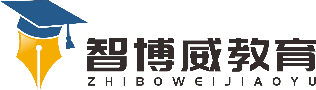 班级：                姓名：                 单元数学4年级下册第5单元课题《平行四边形和梯形的认识》温故知新1、说说什么是平行线？2、画一组平行线。自主攀登画一个平行四边形。              2、画一个梯形。3、我们学过的四边形有（　　　）、（　　　）、（　　　）和（　　　）。
4、平行四边形具有（　　　　　　）。
5、长方形相邻的两条边互相（　　　）。相对的两条边互相（　　　）。
6、以平行四边形的一条边为底，能作出（　　）条高，这些高的长度都（　　　　）。
7、梯形（　　　　）一组对边平行。
8、平行四边形（　　　）轴对称图形。稳中有升10、（　　）和（　　）都是特殊的平行四边形。11、长方形中有（　　）组对边平行。
A、1　　B、2　　C、4说句心里话